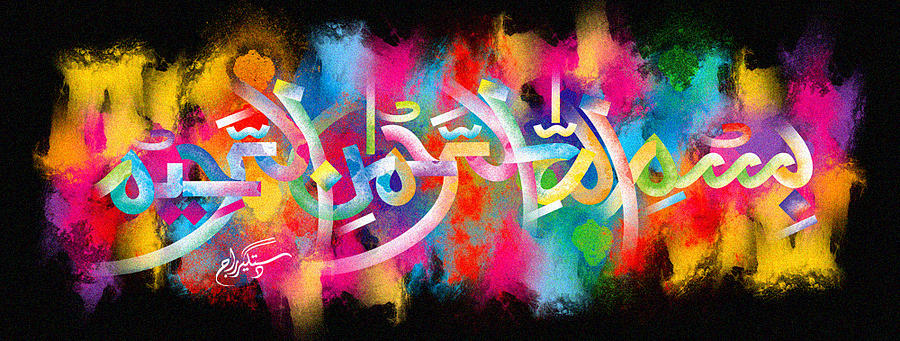   The Miracle Clementine of 18th December 2015The Exclusive Islamic Miracle Photographs of Dr Umar Elahi AzamSaturday 19th December 2015Manchester, UKIntroductionThis clementine displayed The Name of Allah  on its external surface.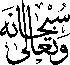 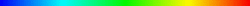 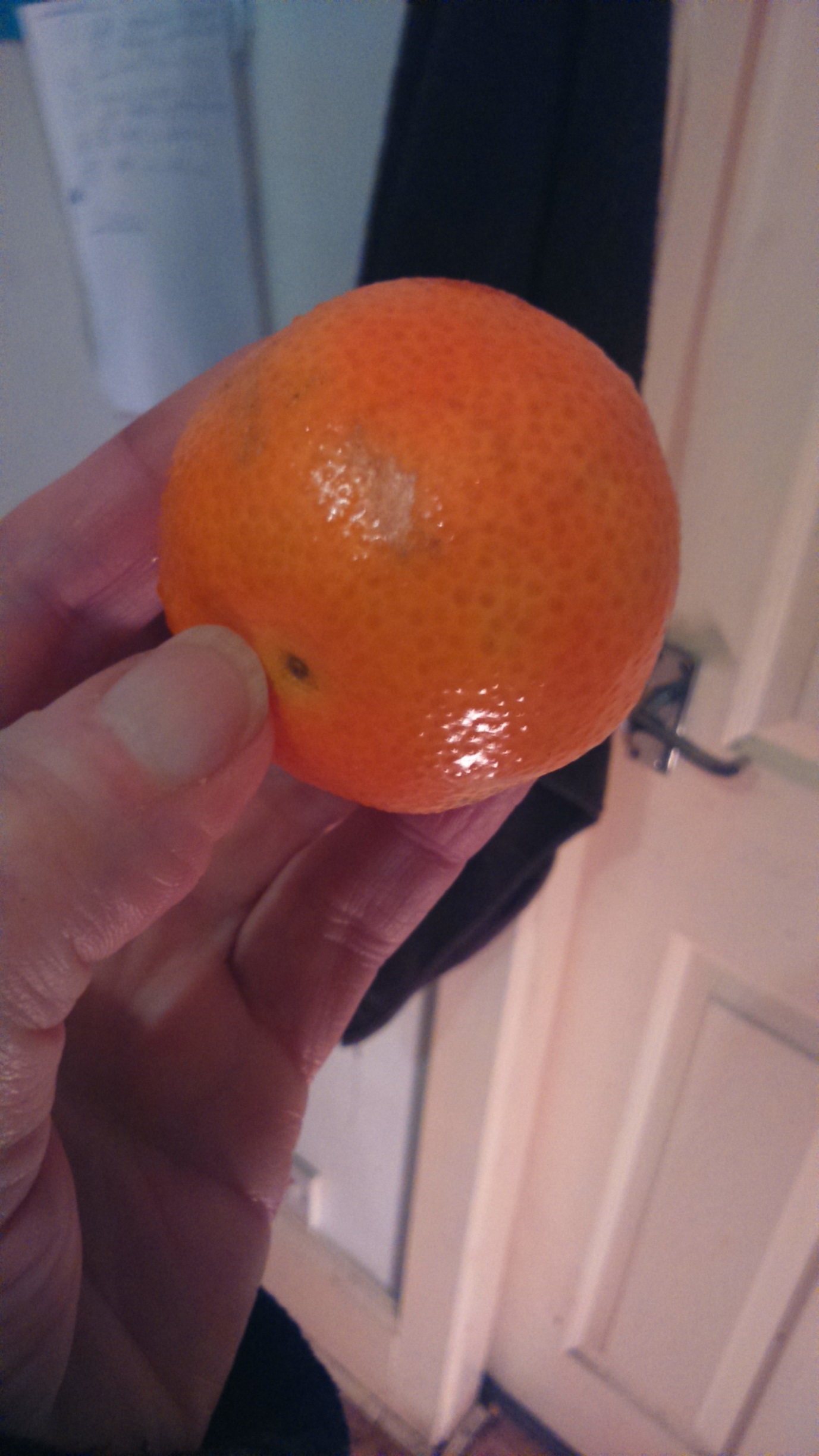 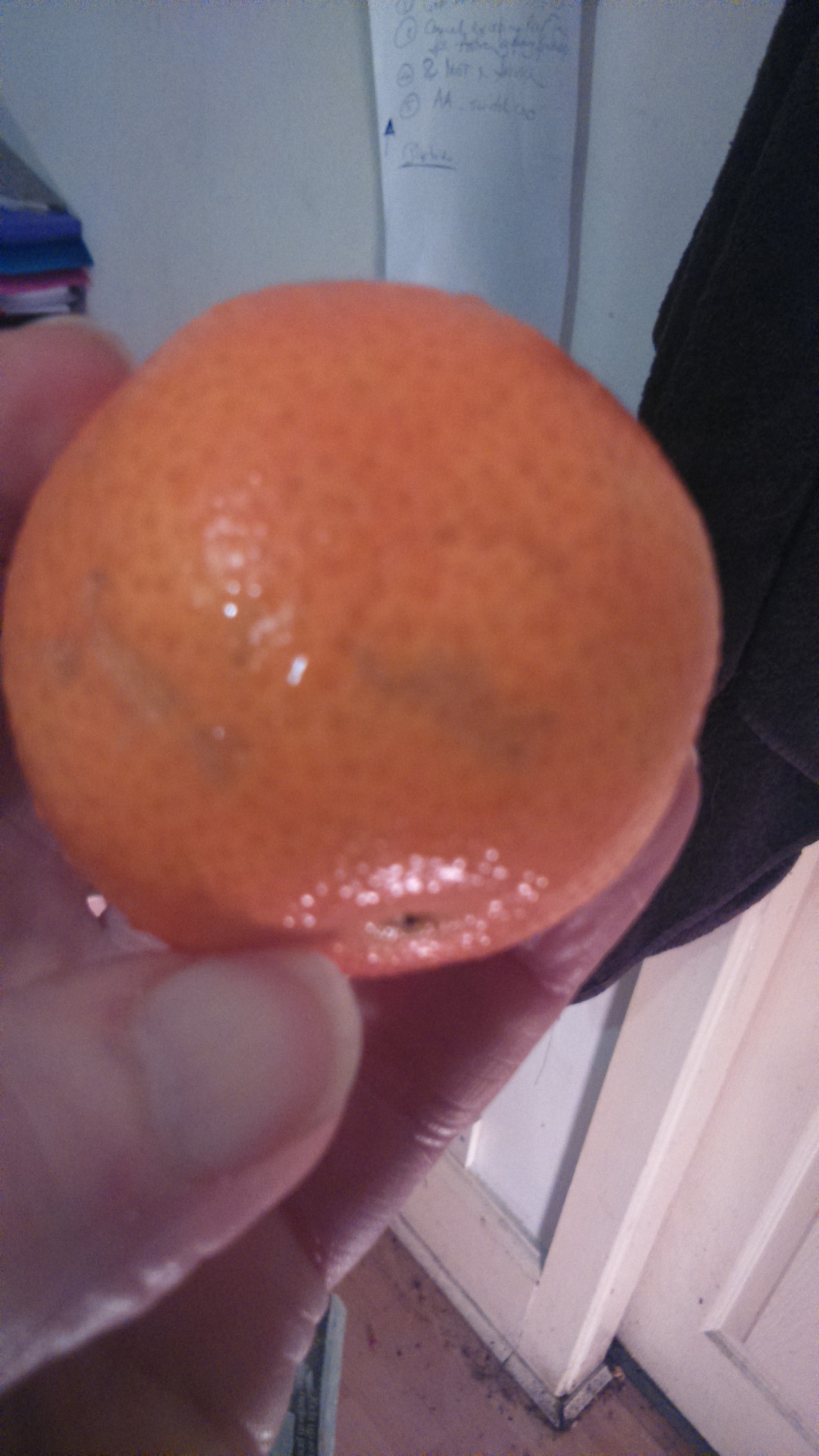 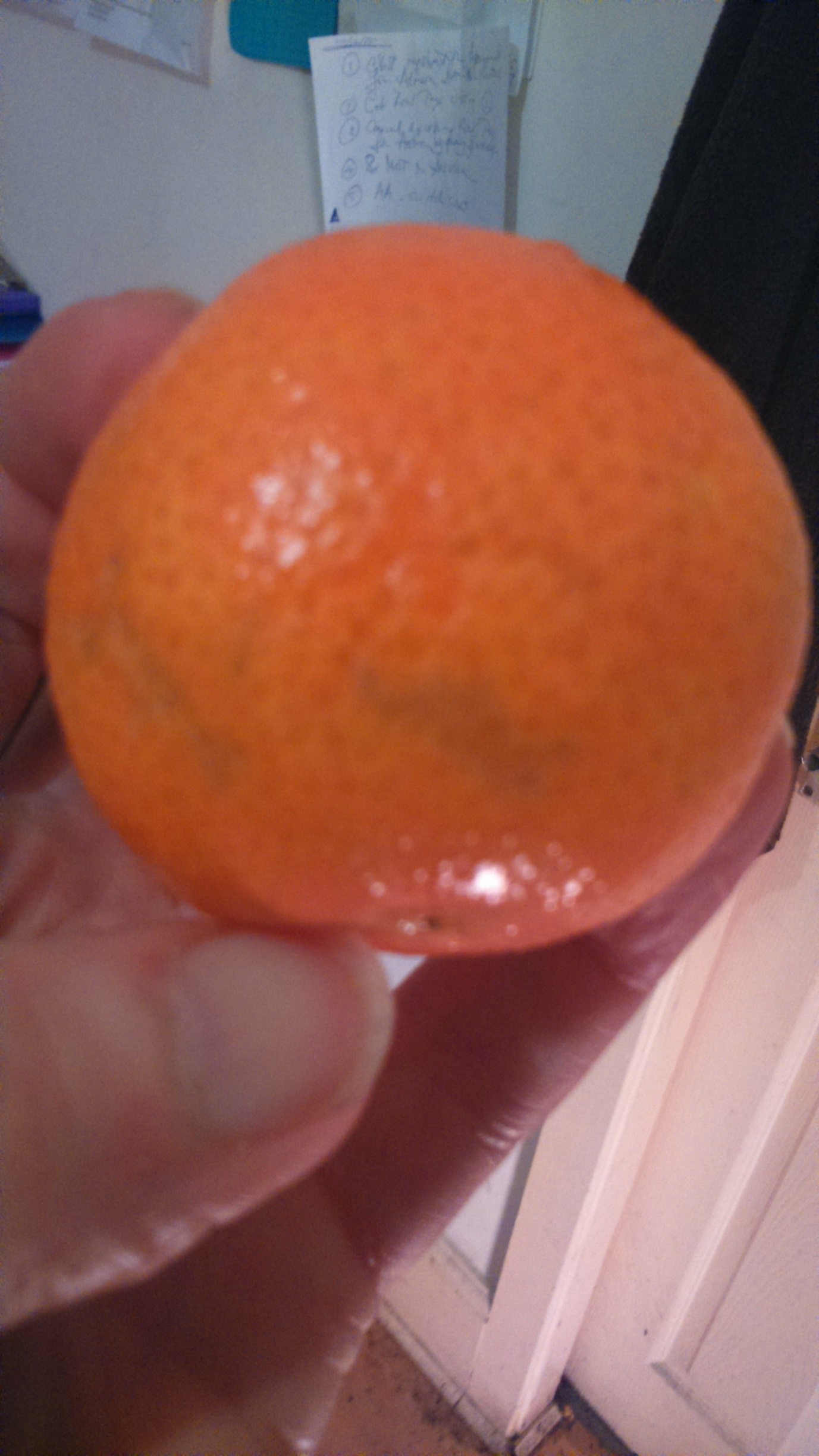 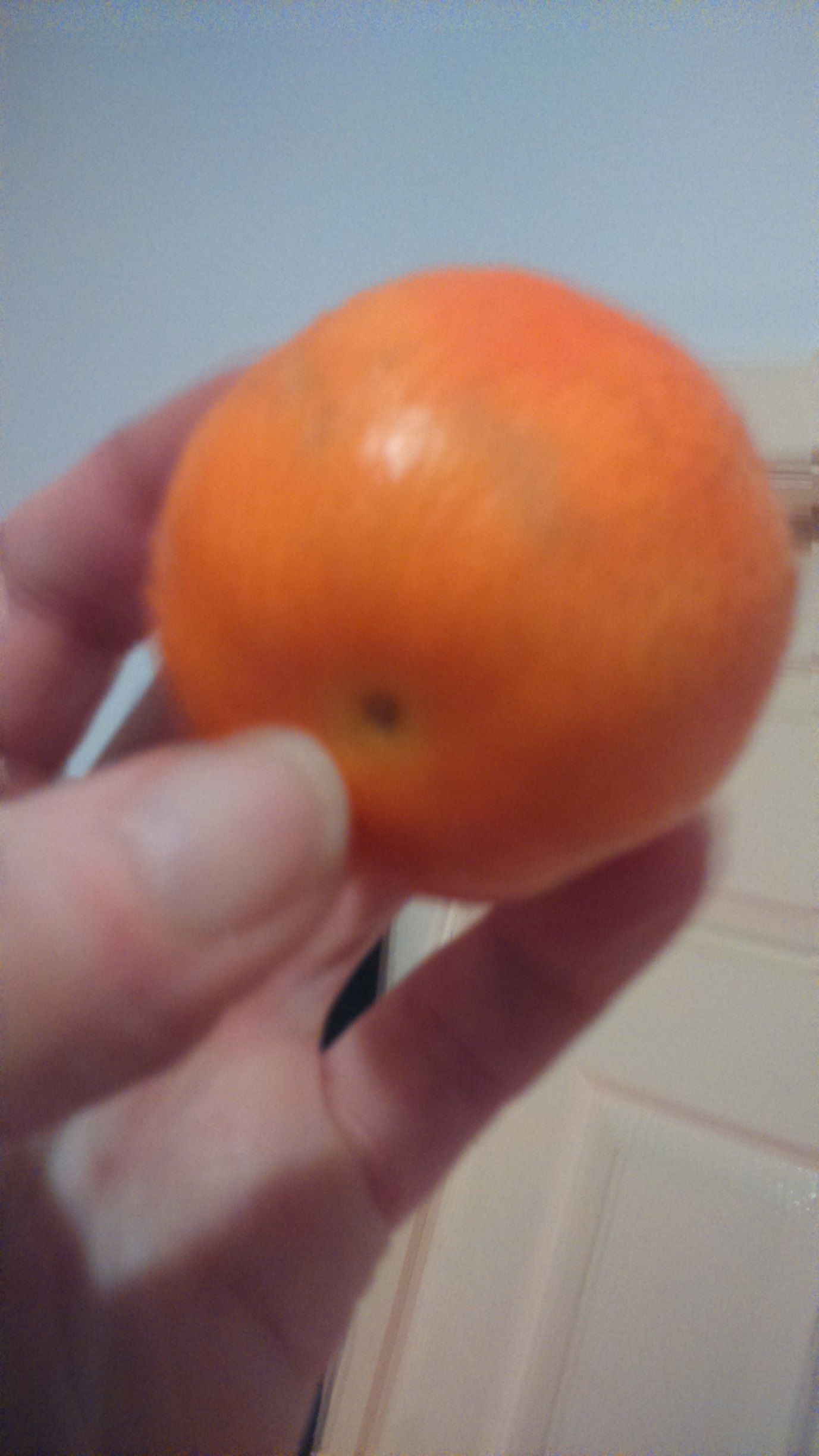 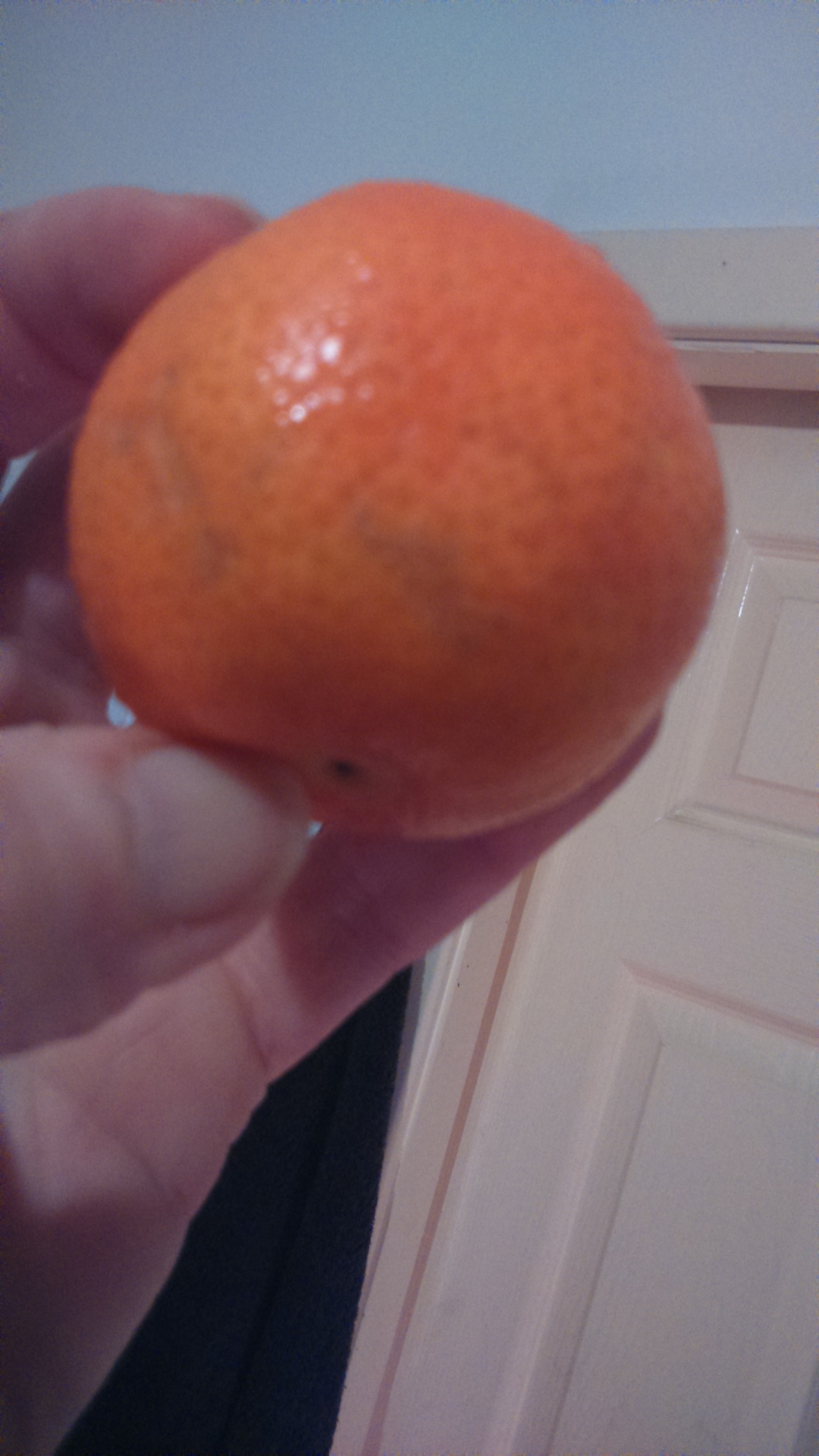 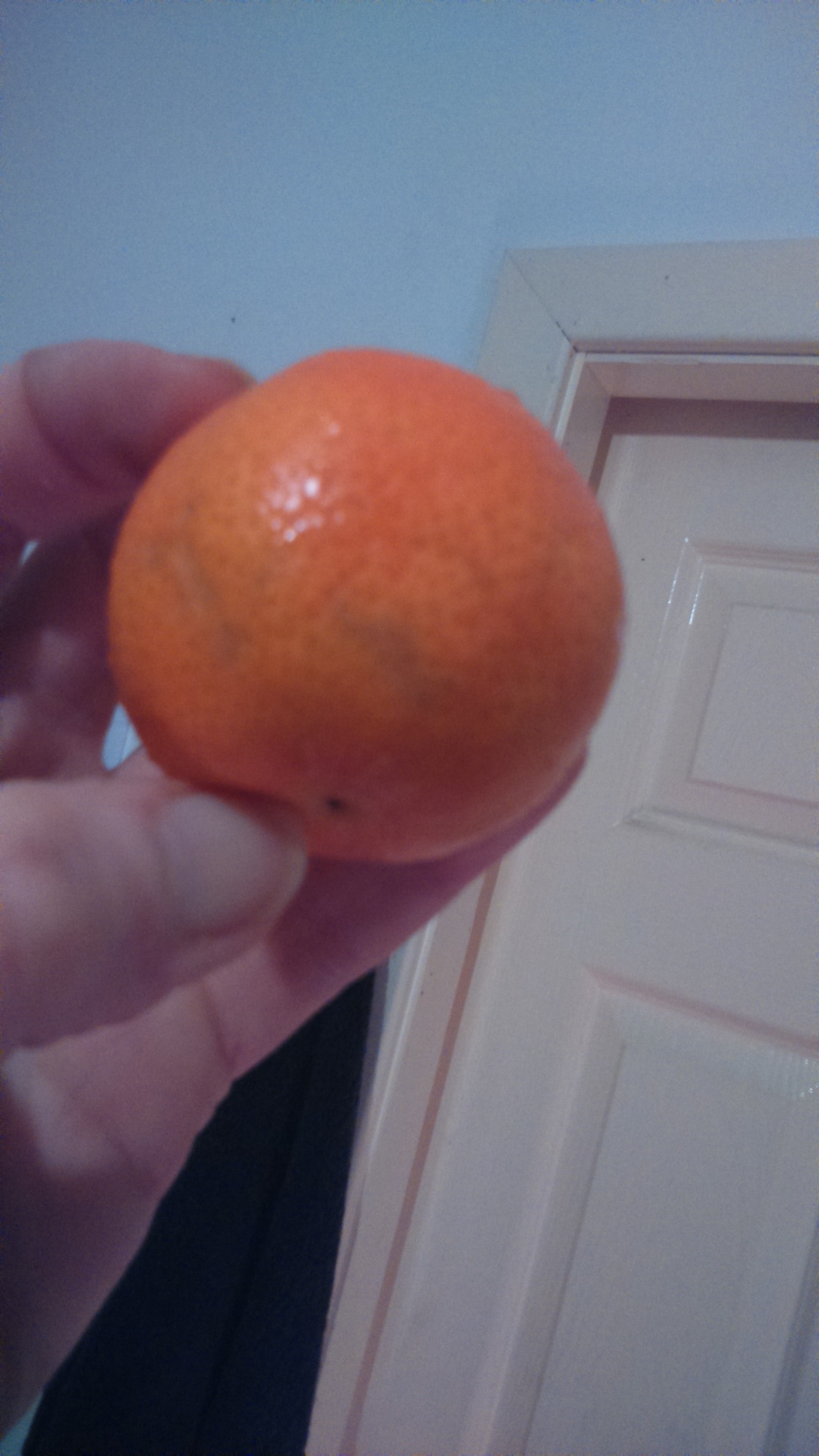 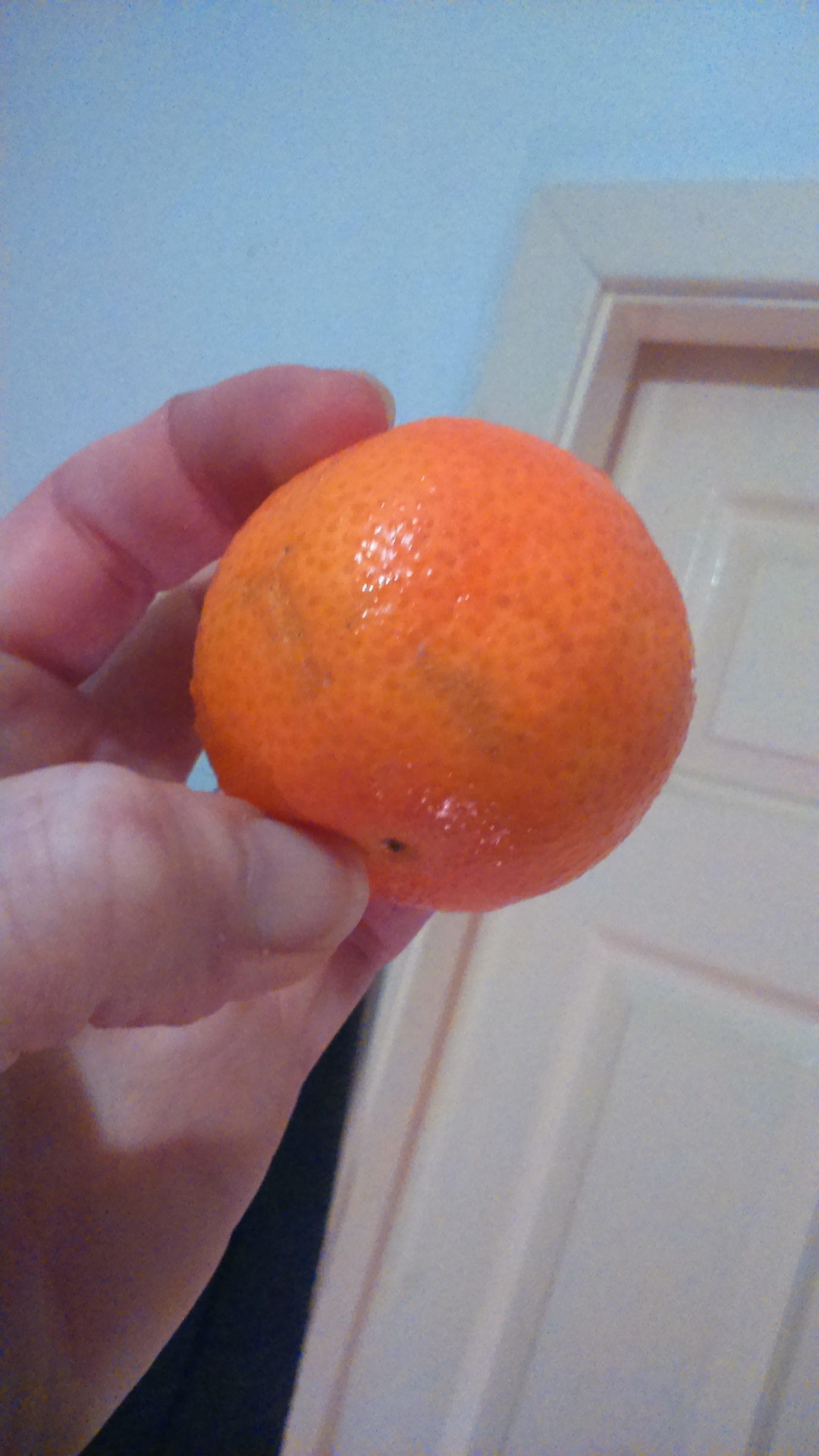 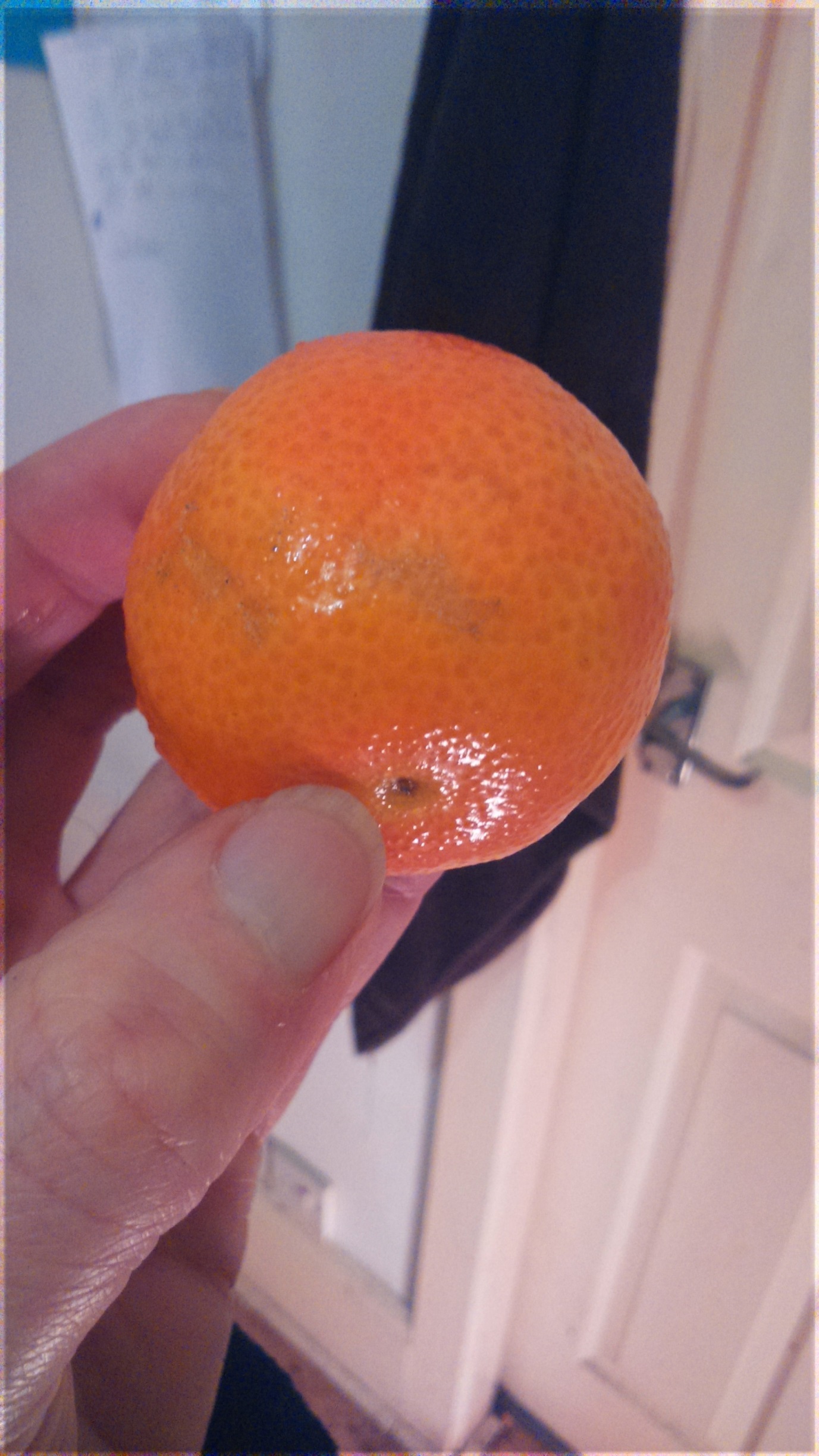 